                                 План НОД по обучению детей                                     подготовительной группы с ОНР                           пересказу стихотворения 	                            Г.Ладонщикова   «Медведь». Цель: Обучение детей свободному связному последовательному пересказу стихотворного текста с опорой на условно-графическое изображение содержания.Коррекционно-образовательные задачи: Формирование навыка пересказа  стихотворения  с интерпритацией стихотворного текста в повествовательный с опорой на условно-графическое изображение. Формирование навыков планирования  связного высказывания. Формирование словообразования притяжательных прилагательных. Закрепление навыка построения предложения с союзом  «для того, чтобы», «потому, что». Расширение представлений о характерных особенностях  жизни медведя.Коррекционно - развивающие задачи. Развитие зрительного и слухового внимания, логического  мышления, памяти. Приобретение навыка  использования полученных ранее знаний.Коррекционно-воспитательные задачи. Приобретение детьми  умения  внимательно слушать товарищей, не перебивать, дополнять и продолжать рассказ.Оборудование. Картина-панно «Берлога», изограф  «медведь», Карточка-пиктограмма для чистоговорки на звуки «Ч-Щ»: карточки с условно-графическим изображением содержания. Запись мелодии по временам года П.И.Чайковского;   компьютер с   электронным   письмом  (от белого медведя).Предварительная работа. Уточнение словаря  (без нужды, без тревоги, наружу, пошарил, чаща, пуща, гуще, роща ).  Чтение  рассказов   о жизни медведя  «Медведь и солнце» А.Сладкова,  стихотворения  С.Русева   А. Станчева.  «Медведь».  Рассматривание панно  «Берлога»  в альбоме «Экология для малышей».                                               План I.Организационный момент. (дети входят с воспитателем)  Логопед:1.Нам пришло электронное письмо. Для того, чтобы  прочитать  его, нужно знать пароль.  Он зашифрован.   Попробуем расшифровать? Нужно поставить буквы в порядке возрастания цифр . Молодцы, правильно расшифровали! Садитесь к компьютеру.Медведь-едьмед2.Чтение текста детьми. Электронное письмо от белого медведя!  Прочитаем его по очереди! Дорогие дети!                              В ваших лесах живут бурые медведи.                             Бурые медведи - мои братья..                               Я  ничего не знаю о них.                              Что делают   медведи зимой, осенью, весной и летом?                              Расскажите мне  о них.           Поможем ему? II.Основная часть.1.Сейчас мы отправимся  в путешествие по временам года. А  поможет  нам отправиться в путешествие музыка П.И.Чайковского . (Осень) Давайте закроем глазки и послушаем.    Как вы думаете, о каком времени года эта музыка? Что вы представляете, когда слышите ее? О том, что делает медведь осенью, мы расскажем в игре «Продолжи предложение!» Я начинаю, а вы продолжайте.Медведь ест малину, мед, орехи для того, чтобы накопить побольше жира.Косолапый  устилает мхом  берлогу для того, чтобы  мягче  спать.Топтыгин  петляет, следы заметает для того, чтобы  скрыть вход  в берлогу от зверей, спать спокойно.Лежебока  закрывает лапой нос для того, чтобы он не замерз.Медведь выбирает для берлоги чащу для того, чтобы  его не нашли охотники.Кто расскажет чистоговорку  про чащи и пущи ?  Пиктограмма поможет вам.                                                                                                                                Чащи  гуще  в   нашей  пуще,                 В нашей  пуще  чащи гуще.2. Музыка (Зима). Представим, что мы в зимнем  лесу. Ой,  как много следов в лесу!  Если следы лисы, то они чьи? (Дети ходят по  «поляне», собирают  пластиковые «следы» зверей, называют их: лисьи, заячьи, волчьи,  медвежьи ,беличьи, лосиные, кабаньи).Послушайте стихотворение: Под корягой в буреломе
                                                 Спит медведь, как будто в доме.
                                                  Положил он лапу в рот
                                                  И, как маленький, сосет.                 Ребята, а что не совсем  верно описывается в стихотворении? А мы можем зимой встретить медвежьи следы?Что еще происходит зимой в берлоге? ( у медведицы появляются медвежата)Тихо, тихо не шумите и медведя не будите. Что  произойдет, если медведь проснется?3. Звуки капели. (весна). Что вы слышите? (звуки весенней капели). Ребята, звуки капели мне напомнили одну интересную историю в стихах. Хотите послушать?4.. Чтение стихотворения                     Медведь.  Г. Ладонщиков.Без нужды и без тревогиСпал медведь в своей берлоге.Спал всю зиму до весныИ, наверно, видел сны.Вдруг проснулся косолапый,Слышит, каплет-Вот беда!В темноте пошарил лапойИ вскочил.Кругом вода!Заспешил медведь наружу.Заливает! Не до сна!Вылез он и видит: лужи,Тает снег...Пришла весна!5. Краткая беседа  по тексту. Что произошло с медведем? Как всю зиму спал медведь?Какие слова говорят о его крепком сне?  (без нужды, без тревоги, видел сны, спал долго: с осени и до весны). Как вы думаете, что ему могло  сниться? (мед, малина, орехи..)Почему проснулся косолапый?  (Косолапый проснулся потому, что услышал капель).Косолапый удивился или испугался? Какие слова автора подтверждают  испуг?)   Что сделал медведь в темноте? (пошарил). Как сказать по-другому?  (потрогал, поискал, пощупал)Почему он вскочил? (испугался, что промокнет, что зальет водой….)Куда заспешил медведь? (Наружу) Как скажем по-другому? (Из берлоги, на улицу, в лес)Что увидел медведь, когда вылез из берлоги? (Лужи, тает снег,  пришла весна)Обрадовался медведь тому, что весну не проспал? 6.Выставляются карточки с условно-графическим  изображением содержания. Задание: Посмотрите внимательно на пиктограммы и постарайтесь их  расставить в нужном порядке. Давайте вспомним слова-действия о медведе  (спал, видел, проснулся, слышит, пошарил, вскочил, заспешил, вышел, видит)    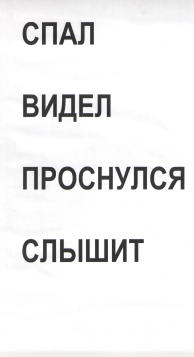 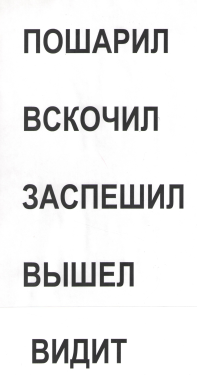 7.Чтение стихотворения. А сейчас я прочитаю вам стихи еще раз, а вы попробуйте запомнить и рассказать историю  своими словами. А пиктограммы помогут вам ничего не забыть. 8.Пересказ (по цепочке, а затем 1-2 из детей) с опорой на условно-графические изображения. Молодцы! У вас получились интересные рассказы.9.  Логическое упражнение: Если спит медведь в берлоге- значит,  лето на пороге.                                                 Отвечайте,  правда ль это?    Разве  спят  в  берлоге  летом?А чем же занимается медведь летом? Об этом мы расскажем  белому медведю,  а картинки (рыбка, медведь на дереве, кустик, медведица с медвежатами, колосья овса, река, бочонок меда) вам помогут .Упражнение « Продолжи  предложение»   по картинке.Медведица поймала рыбку потому, что она хочет накормить медвежонкаМедведь ищет гнездо диких пчел, потому что хочет полакомиться медом.Медведь лег под кустик, потому что ему жарко.Медведица ведет медвежат к реке, потому, что они любят купаться.Медведи ищут поле с овсом, потому что они его очень любятМедведица учит медвежат лазить по деревьям потому, чтобы  там спасаться от врагов.III.Заключение.1.Электронное письмо. Ой, ребята, оказывается, компьютер сделал запись нашего занятия и белый медведь смог все увидеть. Подходите к компьютеру, давайте прочитаем, что он нам написал.Чтение письма:  Ребята, я внимательно слушал вас                             Я много узнал   о  бурых медведях.                             Спасибо за интересные истории.                             Я расскажу их белым медведям.                             Позднее я пришлю вам письмо о жизни белых  медведей.                                     До свидания, ребята!2.Итог занятия: Ребята, вы не только много знаете о медведях, но и умеете  об этом  интересно   рассказывать. Молодцы. Вечером постарайтесь рассказать историю о медведе дома вашим  родным и близким .